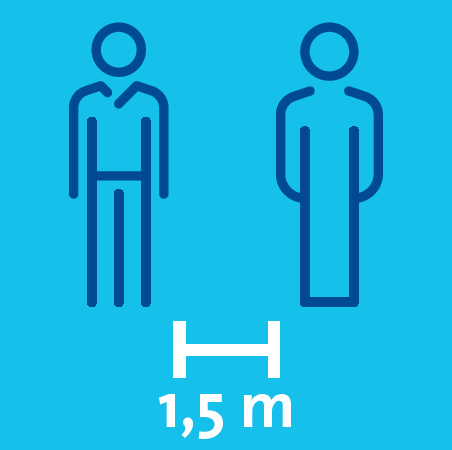 Abstand einhalten. 
Wir zeigen Ihnen Ihren Platz!Danke fürs Warten!